Internal Meeting   fnukad 07@05@2022		fnukad 07@05@2022 dks 10%30 AM ij IQAC d{k esa Internal Body dh cSBd vk;ksftr dh xbZA ftlesa fuEu fcUnqvksa ij ppkZ dj fu.kZ; fy, x, %&IQAC ds funsZ”ku esa lHkh foHkkx rFkk lHkh lfefr;k¡ o’kZ 2022&23 dk okf’kZd vdknfed ,oa lkaLd`frd dsys.Mj fufeZr djsaxs rFkk dSys.Mj ds vuqlkj dh xbZ xfrfof/k;k¡ ¼tqykbz 2022 ls twu 2023½ IQAC dks miyC/k djok,axsAfoHkkx ,oa lfefr;k¡ xfrfof/k;ksa ds fjiksVZ dh gkMZ dkih ,oa lkW¶V dkih nksuksa miyC/k djok,saxsAleLr lfefr;ksa rFkk Dyc ds la;kstdksa dh cSBd ysdj lsMwy fu/kkZfjr djuk gksxkAleLr foHkkx ,oa lfefr;k¡ izR;sd ekg dh xfrfof/k;ksa dh tkudkjh IQAC dks iznku djsxhAfiNys NAAC ds Swoc ------- dk Presentation rS;kj fd;k tk, ,oa leLr izk/;kidksa ds le{k izLrqr fd;k tk,ACriterion wise metrics dk v/;;u dj ml ij vey fd;k tk,AAlumni lfefr dks etcwr cukus gsrq j.kuhfr cukdj /kujkf”k dh lgHkkfxrk c<+kus dk iz;kl fd;k tk,AfofHkUu “kks/k dsUnzksa ds “kks/k fo|kfFkZ;ksa gsrq v/;;u izLrqfr bR;kfn ds fy, Hkou miyC/k djkus dk iz;Ru fd;k tk,xkAtwu ds izFke lIrkg esa IQAC fo”ks’kK cqykdj OgkVlkWi dh tk,xhA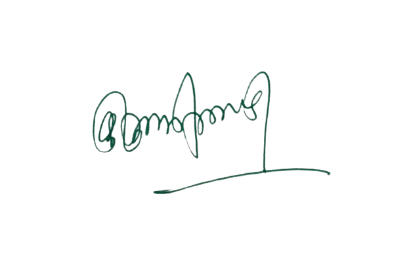 ¼MkW-के के देवांगन ½                                           ¼MkW- ds-,y-VkaMsdj½                       IQAC leUo;d                                           Ikzkpk;Z ¼laj{kd½                  “kkldh; fnfXot; egkfo|ky;                               “kkldh; fnfXot; egkfo|ky;   		       jktukanxkWo¼N-x-½						  jktukanxkWo¼N-x-½